Top sail schooner Maria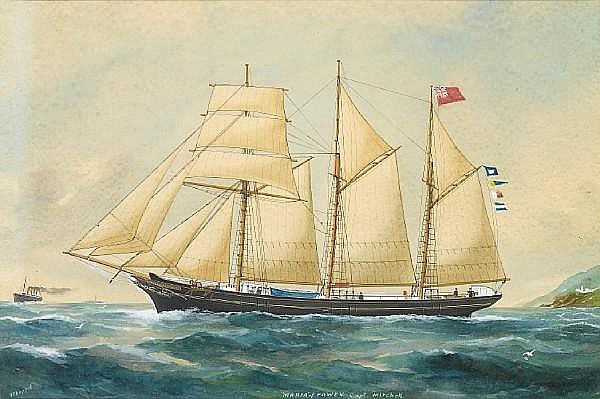 Painting by Reuben Chappell for Captain Mitchell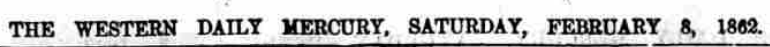 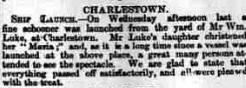 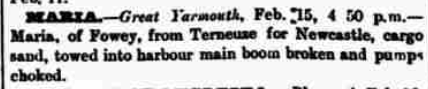 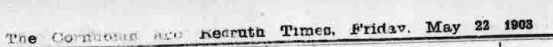 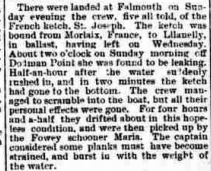 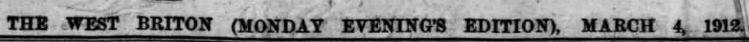 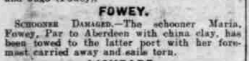 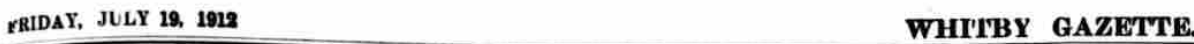 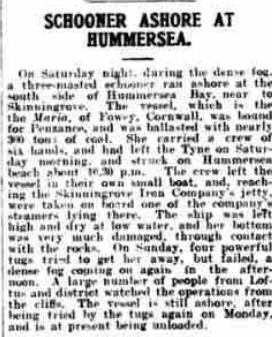 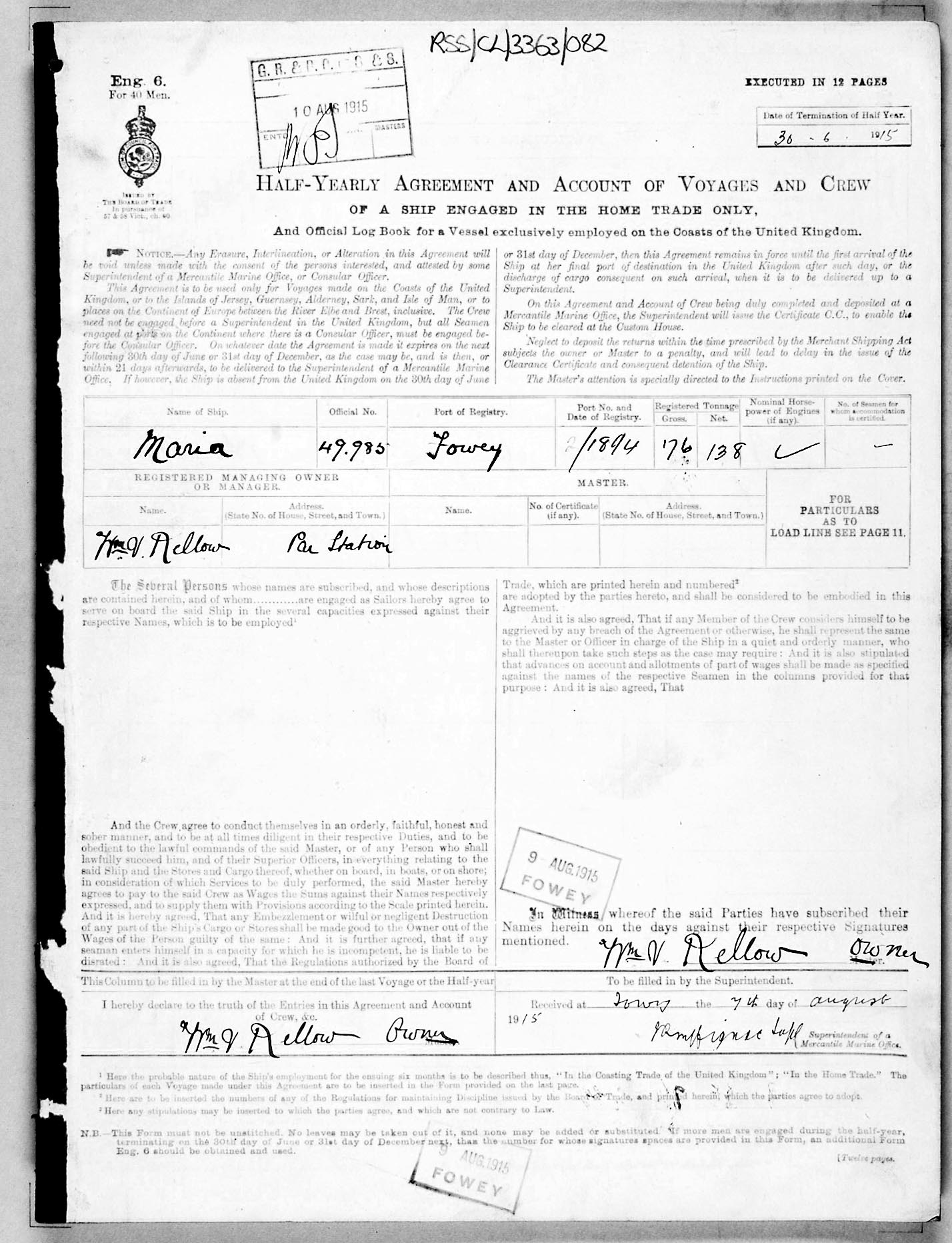 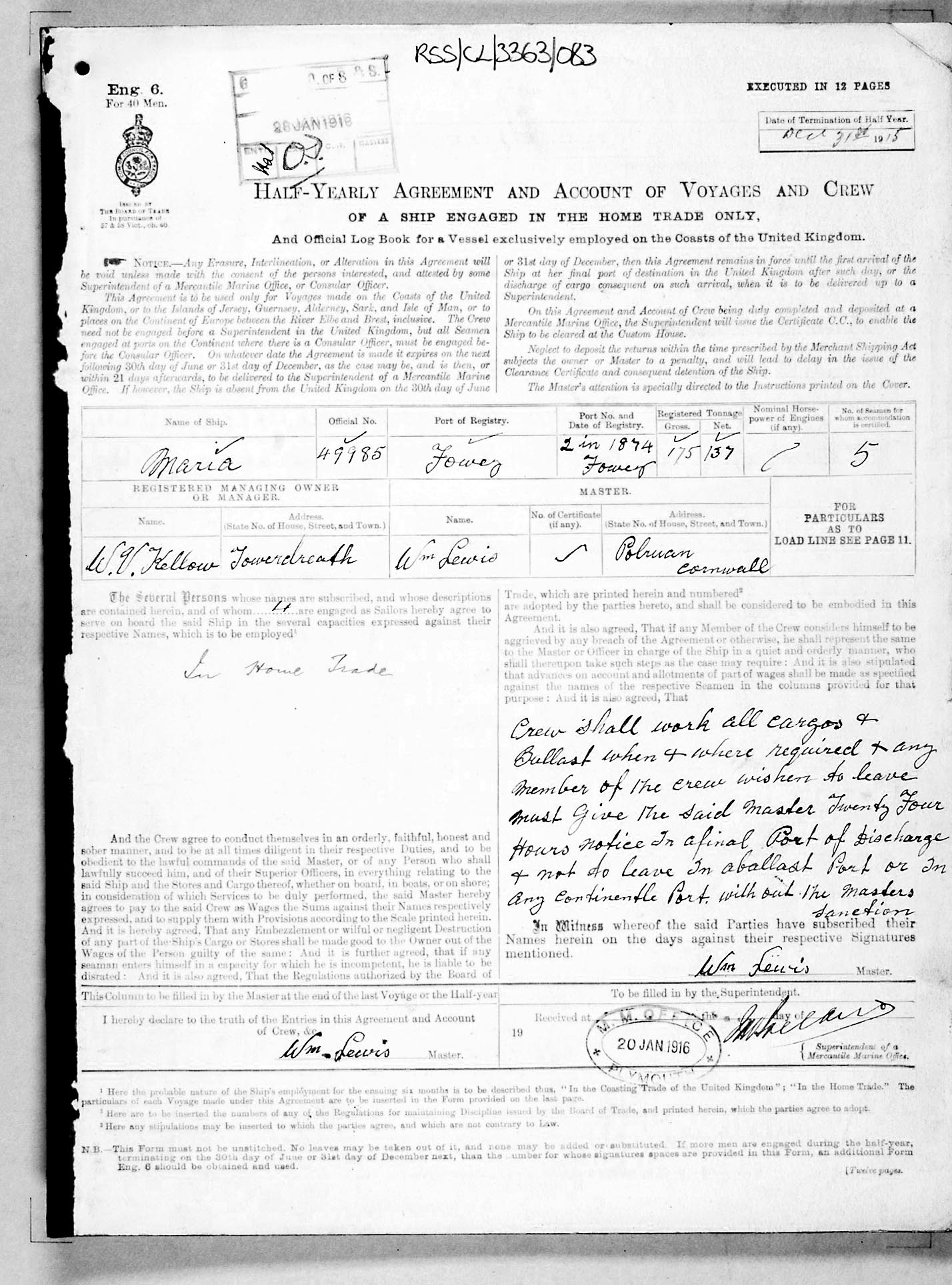 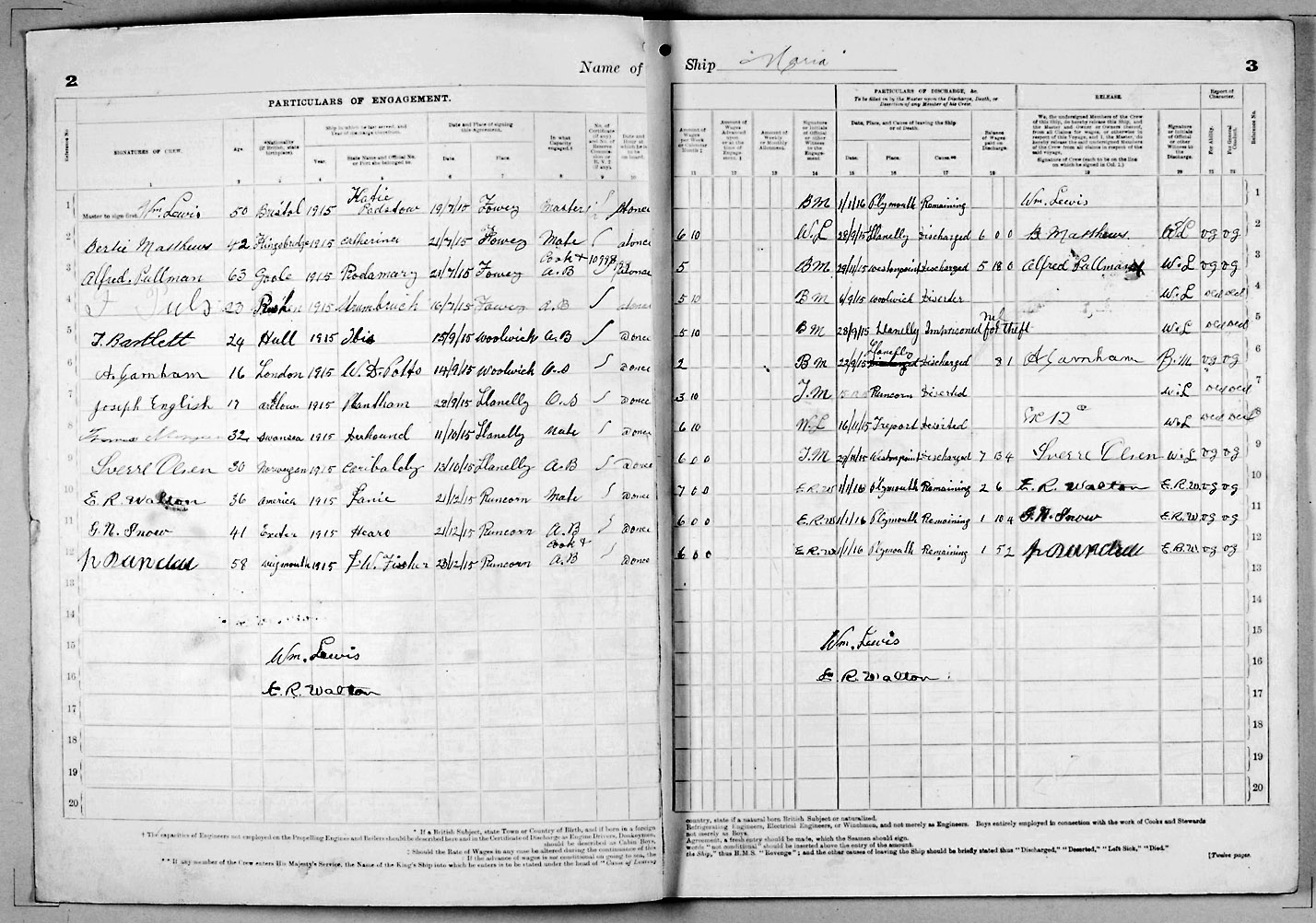 Vessel NameVessel NameOfficial NumberOfficial NumberOfficial NumberSignal lettersSignal lettersRig /Type Where builtWhere builtBuilderBuilderYear builtYear builtYear builtYear endYear endreg tonsreg tonsMARIA499854998549985WGHJWGHJ 3 masted Brigantine         later topsail schooner 3 masted Brigantine         later topsail schooner 3 masted Brigantine         later topsail schoonerHayleHayleHarvey and Co.Harvey and Co.186518651865138  OWNERS/ MANAGERS/REGISTRATION DETAILS  OWNERS/ MANAGERS/REGISTRATION DETAILS  OWNERS/ MANAGERS/REGISTRATION DETAILSNotesNotesNotesNotesNotesNotesNotesNotesNotesNotesNotesMASTERSMASTERSMASTERSMASTERSMASTERSMASTERS1894. Joseph Cubert ,1895- 1899 Thomas May Junr, Port Isaac (MO) 1900- 1903 Wm J.D.Mutton, Truro (MO)1904- 1918 wm V. Kellow (MO)1894. Joseph Cubert ,1895- 1899 Thomas May Junr, Port Isaac (MO) 1900- 1903 Wm J.D.Mutton, Truro (MO)1904- 1918 wm V. Kellow (MO)1894. Joseph Cubert ,1895- 1899 Thomas May Junr, Port Isaac (MO) 1900- 1903 Wm J.D.Mutton, Truro (MO)1904- 1918 wm V. Kellow (MO)LOA 105.6 x 24.3 x 12.1 ft  registered in Hayle 6th December 1865.  MARIA, sailing vessel, 175grt, 13 April 1917, 25 miles S by W from Portland Bill, captured by submarine, sunk bLOA 105.6 x 24.3 x 12.1 ft  registered in Hayle 6th December 1865.  MARIA, sailing vessel, 175grt, 13 April 1917, 25 miles S by W from Portland Bill, captured by submarine, sunk bLOA 105.6 x 24.3 x 12.1 ft  registered in Hayle 6th December 1865.  MARIA, sailing vessel, 175grt, 13 April 1917, 25 miles S by W from Portland Bill, captured by submarine, sunk bLOA 105.6 x 24.3 x 12.1 ft  registered in Hayle 6th December 1865.  MARIA, sailing vessel, 175grt, 13 April 1917, 25 miles S by W from Portland Bill, captured by submarine, sunk bLOA 105.6 x 24.3 x 12.1 ft  registered in Hayle 6th December 1865.  MARIA, sailing vessel, 175grt, 13 April 1917, 25 miles S by W from Portland Bill, captured by submarine, sunk bLOA 105.6 x 24.3 x 12.1 ft  registered in Hayle 6th December 1865.  MARIA, sailing vessel, 175grt, 13 April 1917, 25 miles S by W from Portland Bill, captured by submarine, sunk bLOA 105.6 x 24.3 x 12.1 ft  registered in Hayle 6th December 1865.  MARIA, sailing vessel, 175grt, 13 April 1917, 25 miles S by W from Portland Bill, captured by submarine, sunk bLOA 105.6 x 24.3 x 12.1 ft  registered in Hayle 6th December 1865.  MARIA, sailing vessel, 175grt, 13 April 1917, 25 miles S by W from Portland Bill, captured by submarine, sunk bLOA 105.6 x 24.3 x 12.1 ft  registered in Hayle 6th December 1865.  MARIA, sailing vessel, 175grt, 13 April 1917, 25 miles S by W from Portland Bill, captured by submarine, sunk bLOA 105.6 x 24.3 x 12.1 ft  registered in Hayle 6th December 1865.  MARIA, sailing vessel, 175grt, 13 April 1917, 25 miles S by W from Portland Bill, captured by submarine, sunk bLOA 105.6 x 24.3 x 12.1 ft  registered in Hayle 6th December 1865.  MARIA, sailing vessel, 175grt, 13 April 1917, 25 miles S by W from Portland Bill, captured by submarine, sunk bS.Harris 1885                       T.May 1897-1898                R. Mitchell 1913                    W.V.Kellow and W.M.Lewis 1915 S.Harris 1885                       T.May 1897-1898                R. Mitchell 1913                    W.V.Kellow and W.M.Lewis 1915 S.Harris 1885                       T.May 1897-1898                R. Mitchell 1913                    W.V.Kellow and W.M.Lewis 1915 S.Harris 1885                       T.May 1897-1898                R. Mitchell 1913                    W.V.Kellow and W.M.Lewis 1915 S.Harris 1885                       T.May 1897-1898                R. Mitchell 1913                    W.V.Kellow and W.M.Lewis 1915 S.Harris 1885                       T.May 1897-1898                R. Mitchell 1913                    W.V.Kellow and W.M.Lewis 1915 